YEAR 1 Week 5YEAR 1 Week 5YEAR 1 Week 5YEAR 1 Week 5Phonics1. Practise set 1, and 2 sounds. (See lists in reading journal.)2. Practise reading set 1 and 2 words. (See lists in reading journal.)3. Sound of the day:Can you write 5 words containing this sound? How many more words can you think of? Can you use each of these words in a sentence?Monday:  oi soundTuesday:  ai soundWednesday:  oa soundThursday:  ew sound Friday:  ire soundEnglish READING:1. Read your reading book every day for 10-15 minutes. Choose a different book from your house or library to read. 2. Reading journal comprehension activity – task 5.WRITING:Complete this noun activity.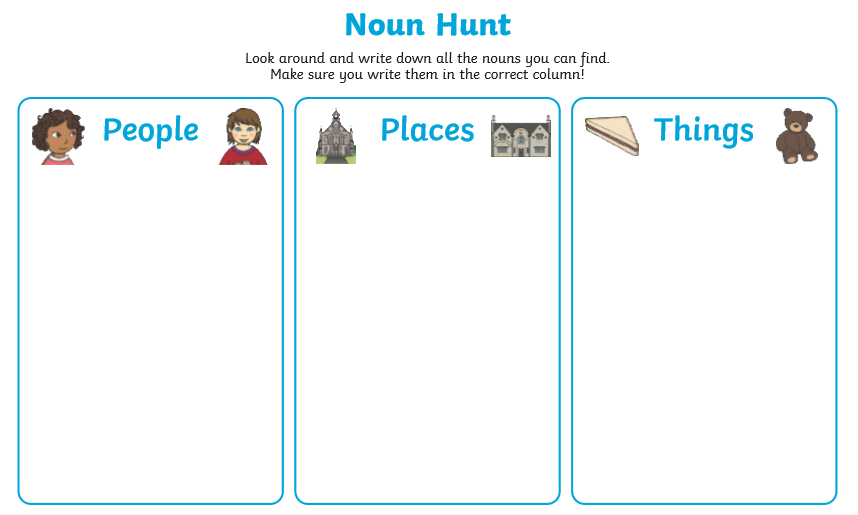 MathsMonday: Go on a 2D shape hunt around your house. Write down all the different shapes you find.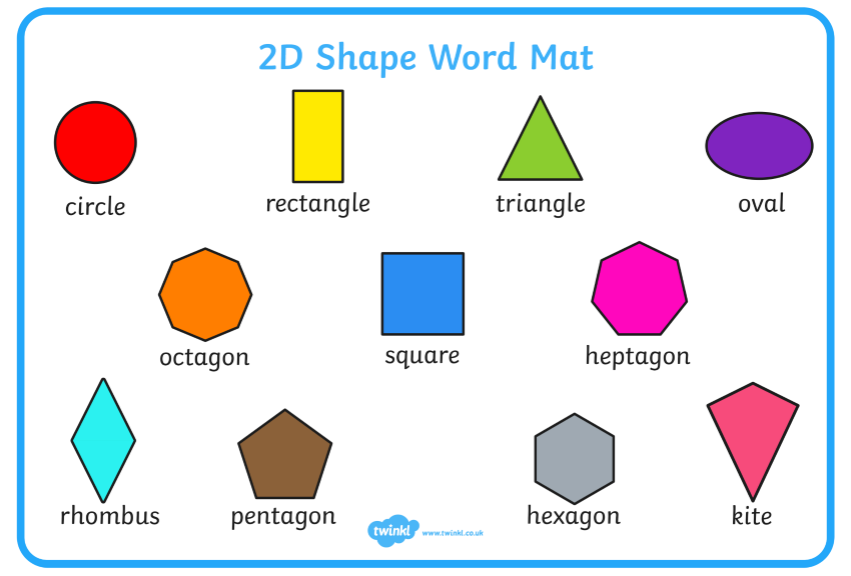 Tuesday:  Look at the list from yesterday and group the objects according to their properties e.g. shapes with 4 sides/ shapes without 4 sides. Wednesday: Can you choose some of the shapes you have found and write a description e.g the triangle has 3 sides and 3 corners. Thursday:  Play Top Marks 2D shapes Carroll Diagramshttps://www.topmarks.co.uk/carroll-diagrams/2d-shapesFriday: Can you create a shape picture? Topic- MaterialsLook around your home and think of the materials various objects are made from. Complete this table.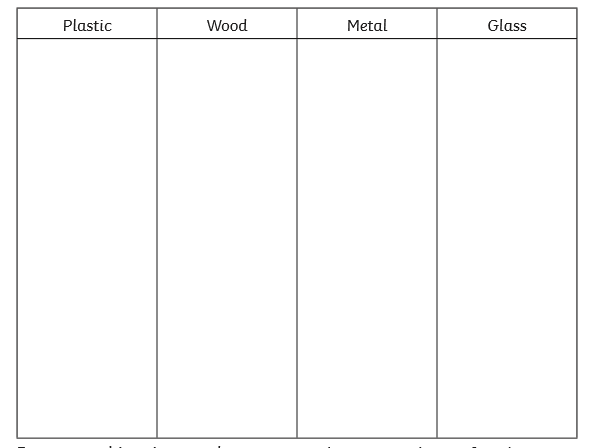 2.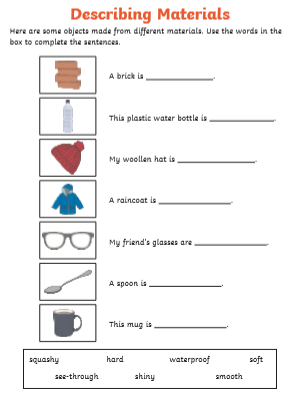 3.Investigate the items below and complete the information.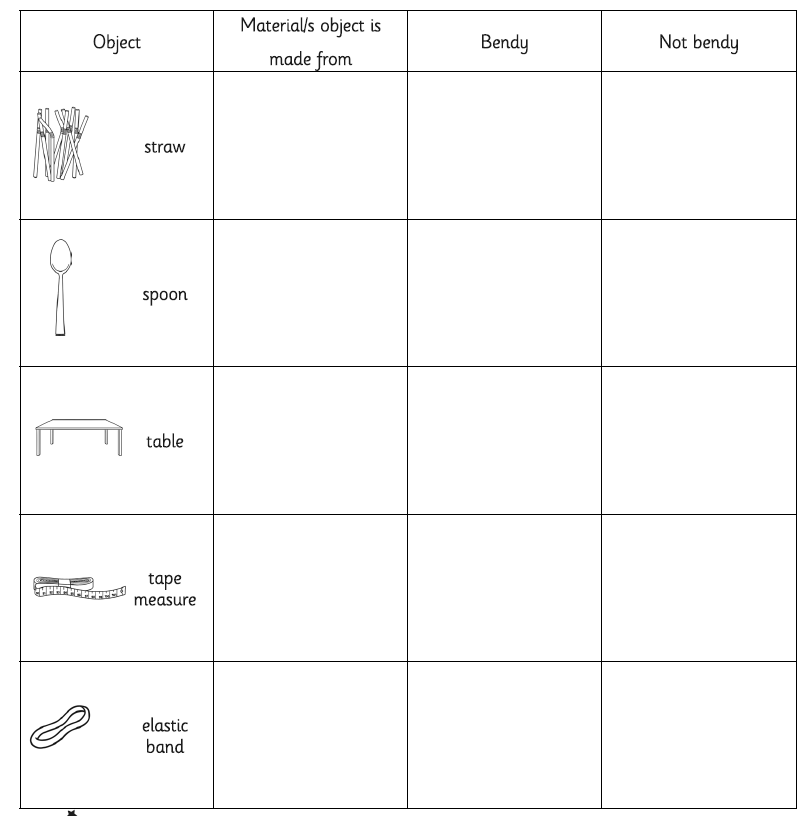 YEAR 1 Week 6YEAR 1 Week 6YEAR 1 Week 6YEAR 1 Week 6Phonics1. Practise set 1, and 2 sounds. (See lists in reading journal.)2. Practise reading set 1 and 2 words. (See lists in reading journal.)3. Sound of the day:Can you write 5 words containing this sound? How many more words can you think of? Can you use each of these words in a sentence?Monday:  ear soundTuesday:  ure sound Wednesday:  tion soundThursday and Friday:  tious / cious soundEnglish READING:1. Read your reading book every day for 10-15 minutes. Choose a different book from your house or library to read. 2. Reading journal comprehension activity – task 6.WRITING:Complete this adjective activity.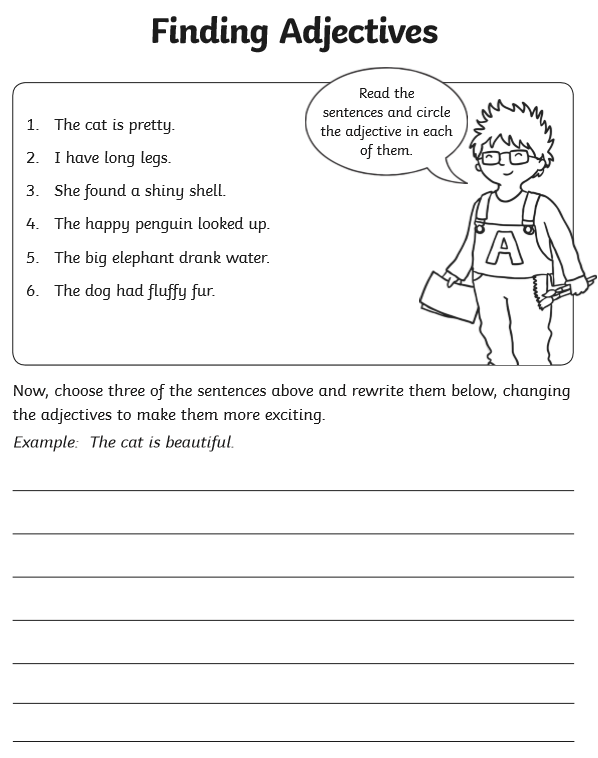 MathsMonday: Go on a 3D shape hunt around your house. 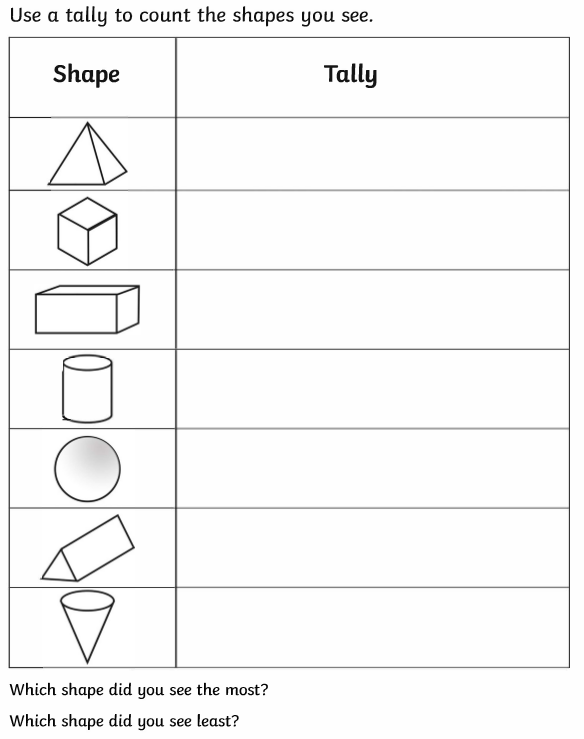 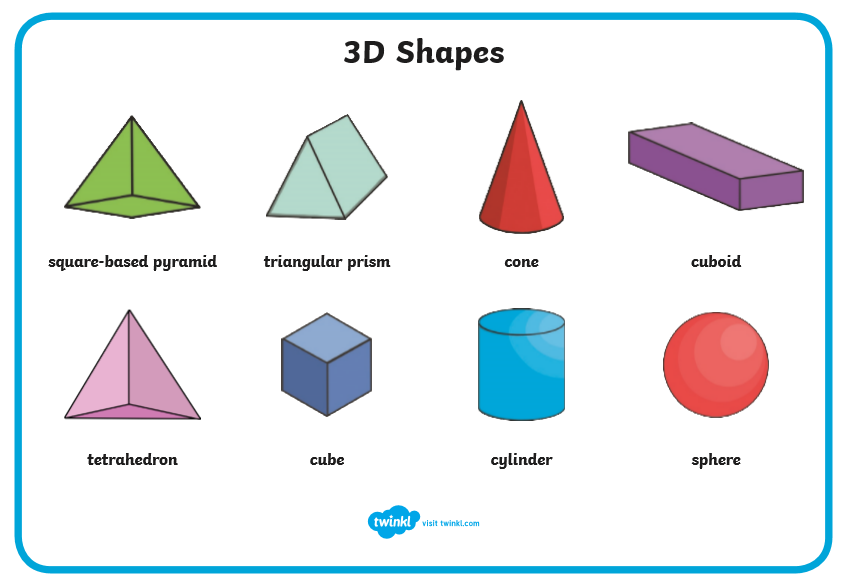 Tuesday:  Look at the list from yesterday and group the objects according to their properties e.g. shapes that can roll/ shapes that do not roll. Wednesday: Top Marks 3D shape games. Thursday: Play “I Spy”. Make a tally of the different shapes you can find. 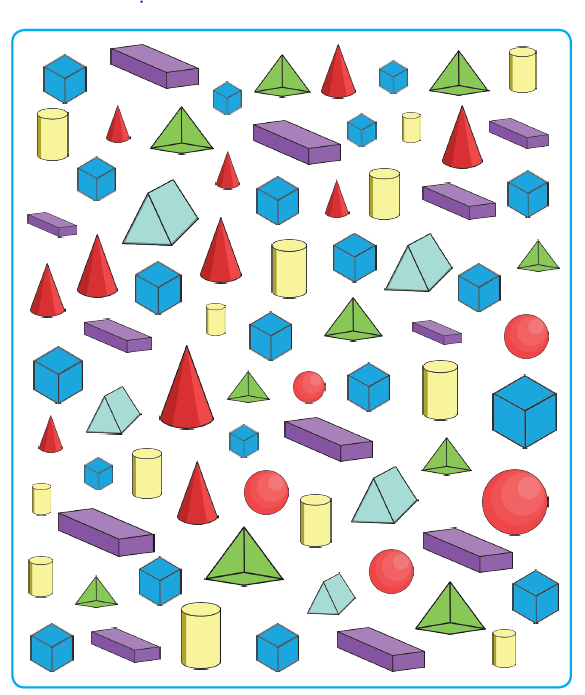 Friday: Play Shifting Shapeshttps://www.topmarks.co.uk/Flash.aspx?a=activity20Topic – ToysMake a list of your favourite toys.Ask a grown up what type of toys they liked to play with.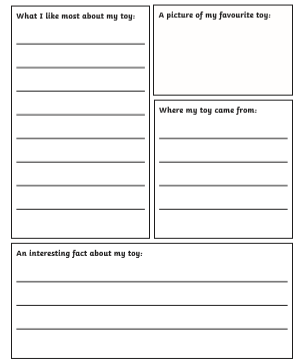 Design a new toy and label it. What is it made from? What can it do?If you feel energetic, do one of Joe Wicks’ workouts on youtube, or try Cosmic Yoga:https://www.youtube.com/results?search_query=cosmic+yoga